“A Child’s War” Homework Grid  (Autumn 2)          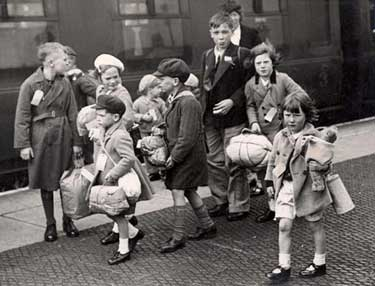 Choose a minimum of 2 activities for this half term.  (You must choose at least one activity from each row.)  Remember that I expect the homework to be well presented, and it is good to challenge yourself. The deadlines for homework are: 1) Friday 20th November and 2) Monday 7th December.Speak to older friends or family about their wartime or post-war experiences.  Write down or record their responses.Keep a diary for a couple of weeks, and record things that are happening in your life.Our local area was used by the Air Force during the war.  Tangmere and Westhampnett/Goodwood were important airfields!  Find out about this, and present your information in an interesting way.Food shortages were common during the war. Find out about wartime rationing and create a poster to encourage people to become more self-sufficient.Make a scrapbook of Second World War images and write captions for each one.  Consider how the people in the photographs may be feeling.Find some wartime recipes and make a typical meal using foods that would have been rationed at the time. Take photos and record the comments from your family.  Imagine a child has been evacuated to your home.  How would you make them feel welcome?  Put together a welcome pack! Where would you like to show them or take them to locally?Make do and mend!Can you revamp some of your old clothes to make new clothes? Maybe you could ‘upcycle’ some unwanted household items and make them useful in a whole new way!  Bring them into school to show us and share your ideas!